ПОЛОЖЕНИЕ о районном конкурсе научно-практических исследовательских работ для детей старшего дошкольного возраста и обучающихся 1-4 классов«Первые шаги в науку»1. Общие положенияНастоящее Положение определяет цели и задачи районного конкурса научно-практических исследовательских работ для детей старшего дошкольного возраста и обучающихся 1-4 классов «Первые шаги в науку» (далее – конкурс), порядок его организации, проведения, подведения итогов и награждения победителей.Конкурс ориентирован на содействие развитию у детей познавательных потребностей, способностей, умений и навыков исследовательской и проектной деятельности.2. Цель и задачи Конкурса2.1.Цель Конкурса: создание условий для формирования интереса к познавательной, творческой, экспериментально-исследовательской, интеллектуальной деятельности. 	2.2. Задачи Конкурса:— выявлять и поддерживать интеллектуально одарённых детей, демонстрирующих способности к исследовательской деятельности;— обеспечить возможность получения участниками опыта индивидуальной (групповой работы) в исследовательском направлении и донесения результатов трудов обучающихся в виде докладов и печатных изданий, как до широкого круга специалистов, так и до сверстников, желающих приобщиться к исследовательской деятельности;— развивать интеллектуально-творческий потенциал личности ребенка путем совершенствования навыков исследовательского поведения и развития исследовательских способностей;— содействовать развитию творческой исследовательской активности детей, формированию у детей научной картины мира;— стимулировать у детей интерес к исследовательской деятельности.3.	Организаторы КонкурсаОрганизаторами конкурса являются: Управление образования администрации Ермаковского района, МБУ «Ермаковский информационно-методический центр». 4. Участники конкурса, порядок выдвижения работ на Конкурс4.1. Участниками Конкурса могут стать юные исследователи в возрасте от 5 до 10 лет включительно (на момент проведения конкурса участнику не должно исполниться 11 лет) образовательных учреждений Ермаковского района.		4.2. К участию в конкурсе допускаются как индивидуальные участники, так и творческие коллективы (не более 3-х человек). В случае коллективной работы каждый участник должен отразить свой вклад на этапах сбора, обработки и интерпретации материала (или на основных этапах реализации проекта), при этом иметь представление о работе в целом. Возрастная категория группы определяется по старшему ребенку. Прием заявок на участие в Конкурсе осуществляется с учетом результатов проведения школьного (детского сада) конкурса научно-практических исследовательских работ для детей старшего дошкольного возраста и обучающихся 1-4 классов «Первые шаги в науку», которые проводятся в соответствии с единым регламентом, требованиями и критериями Конкурса.Допуск к участию в районном конкурсе осуществляется после заполнения заявки, прикрепления документов и отправки согласия на обработку персональных данных (Согласие – Приложение 1). Для участия в районном конкурсе принимаются работы победителей школьного (детского сада) этапа.Работа может участвовать в Конкурсе только один раз. Один автор (творческий коллектив) может представлять только одну работу.  На одну работу может быть не более двух руководителей.Для участия в конкурсе принимаются:- научно-исследовательская работа;- научно-исследовательский реферат;- научно-популярный блог;- научные опыты, эксперименты.4.8. Работа должна быть выполнена детьми по направлению, указанному в положении, иметь проблемный характер, содержащие описание этапов исследования, обработки, анализа и интерпретации собранного материала, обзор литературы по выбранной теме. 4.9. Работы с описанием творческих поделок, социальных проектов учащихся, не являющихся исследованием, на конкурс не принимаются.4.10. Работа должна быть представлена на русском языке.4.11. Документы участника и заявки принимаются дистанционно, по ссылке: https://docs.google.com/forms/d/e/1FAIpQLSfrHj2sEhGrbRvRnBt6iKG3qedWRCSq4iMI_VNXe4lJwNwNmQ/viewform?usp=sharing . Согласия отправить в день формирования заявок и прикрепления документов на следующие электронные адреса: polinaodarenn59054@mail.ru или pogud65@yandex.ru  . Работы без Согласий – не принимаются к рассмотрению!4.12. При выступлении детей на конкурсе родители или сопровождающие взрослые могут присутствовать в качестве наблюдателей, но не докладчиков, не вмешиваясь в процедуру представления работы экспертам.Сроки и порядок организации и проведения конкурса Вся актуальная информация о ходе проведения Конкурса размещается на сайте Управления образования администрации Ермаковского района в разделе «Одаренные дети».Конкурс проводится в  два этапа: представление текста учебно-исследовательской работы экспертам (этап 1) и доклад о результатах работы (этап 2). I этап конкурса. До 01 февраля 2024 года руководители участника (ов) заполняют заявку на участие и предоставляют текст учебного исследования (в электронном (формате doc, docx) и печатном виде). При оформлении текста рекомендуется использовать рекомендации по подготовке научно-исследовательской работы (приложение 2). На первом этапе оценивается представленный текст научно-исследовательской работы: качество содержания исследования и умение автора грамотно представить структуру исследования, субъективную новизну. Текст работы содержит логически выстроенные ответы на поставленный исследовательский вопрос. Прослеживается соответствие между ответами на вопросы: «На какой вопрос хотел ответить автор?», «Что получил в результате исследования?», «Что делал, чтобы получить результат?».  В тексте работы, в сообщении указана степень самостоятельности автора (авторов) в процессе выполнения работы (в ходе выступления автор готов обсуждать этот аспект). 01.02.2024 — 09.02.2024 гг. - экспертиза работ. 12.02.2024 г. — Публикация итогов I этапа на сайте Управления образования Ермаковского района. 5.2.2. На второй этап конкурса приглашаются участники, набравшие не менее 60% баллов от максимального количества по оценочному листу I этапа. II этап конкурса будет проходить в форме публичной защиты научно-исследовательских работ с 14 по 22.02.2024 г. по номинациям согласно графика (приложение 3) в актовом зале МБУ «Ермаковский информационно-методический центр».Оценивается доклад о выполнении автором его работы: понимание автором своего вклада в работу, коммуникативные умения. При выступлении (в процессе презентации) участник смог объяснить содержание работы и ответить на вопросы жюри, сверстников по содержанию исследования. Участник грамотно использует презентацию и демонстрирует свободное владение содержанием работы при ответах на вопросы.Регламент выступления участников предусматривает публичную защиту на русском языке продолжительностью не более 7 минут с использованием презентации, видеоролика, стендового доклада на выбор участника согласно требованиям к оформлению стендового доклада (презентации), видеоролика на конкурс (приложение 6). 6. Направления и критерии оценивания6.1. На конкурс принимаются работы по следующим направлениям:«Мир точных наук» (математика, физика, техническое творчество, изобретательство, финансовая безопасность);«Этот удивительный окружающий мир» (биология, экология, безопасность жизнедеятельности, география,  минералогия,  химия, медицина и здоровый образ жизни);«Наша большая Страна» (история, военная история, родословие, краеведение, культурное наследие и современное искусство, русский язык, литература).6.2. Пример оформления изложения текста работы приведен в Приложении №4. 6.3. Критерии для оценки работ приведены в Приложении № 5.6.4. Рекомендации к оформлению стендового доклада, презентации, видеозаписи, блогу приведены в Приложении № 6.6.4. 	Не рассматриваются проектные и описательные работы, а также работы, содержащие плагиат (менее 70% авторского текста).7.Организационный комитет Конкурса7.1. Для организации и проведения конкурса создается организационный комитет, возглавляемый Председателем.7.2. Оргкомитет определяет и корректирует концепцию конкурса, порядок его проведения. 7.3. Оргкомитет проводит подбор членов жюри.8.	Жюри Конкурса8.1. Состав жюри утверждается на заседании Организационного комитета конкурса (приложение 7).8.2. Жюри:-  оценивает каждую работу по критериям, определённым в приложении;- сравнивает результаты на основании выбранных критериев;- определяет победителей;- рассматривает возможные спорные и конфликтные ситуации;- проводит разбор результатов защиты работ с участниками и дает рекомендации в дальнейшей работе по выбранной теме;- определяет рейтинг участников в номинациях;- отстраняет от участия, в случае несоответствия предоставляемых материалов требованиям, без уведомления авторов;- организует экспертизу материалов, предоставленных на конкурс. Решение жюри считается принятым, если за него проголосовало более половины его членов. Решения жюри оформляются протоколами. При спорных вопросах председатель жюри имеет право решающего голоса. Результаты проведения Фестиваля являются окончательными и не подлежат пересмотру.9.	Подведение итогов и определение победителей9.1.По итогам конкурса среди участников будут определены победители, которые будут награждены дипломами и памятными призами. Победителями будут считаться участники, работы которых наберут наибольшее количество баллов.9.2. Определены три вида дипломов «Победитель», «Призер» «За креативный подход к выполнению научно-исследовательской работы» по каждому направлению. 9.3. Остальные участники конкурса получают диплом «Участника конкурса». 9.4. По результатам конкурса будет собран электронный сборник текстов работ, представленных по направлениям. Работы включаются в него на усмотрение членов жюри и качества оформления работы.9.5. Итоги конкурса подводятся 27 — 29 февраля 2024 года.9.6. Результаты Конкурсы жюри оформляют протоколом, который сдаётся в оргкомитет. Результаты публикуются на сайте Управления образования Ермаковского района, награждение победителей в срок до 4 марта 2024 года включительно.СОГЛАСИЕ НА ОБРАБОТКУ ПЕРСОНАЛЬНЫХ ДАННЫХ(для несовершеннолетнего участника)Я,___________________________________________________________________________(Ф.И.О. полностью законного представителя, руководителя (по доверенности)Проживающий(ая) по адресу: ___________________________________________________Паспорт___________________________________________________________________________________________________________________________________________________(серия, номер) выдан (кем,когда)являюсь законным представителем _____________________________________________                                                                                                    (Ф.И. ребенка)Настоящим даю свое согласие на обработку оргкомитетом для формирования и обработки заявки на районном конкурсе научно-практических исследовательских работ для детей старшего дошкольного возраста и обучающихся 1-4 классов «Первые шаги в науку» (далее - конкурс) моих персональных данных и персональных данных несовершеннолетнего участника конкурса, относящихся исключительно к перечисленным ниже категориям персональных данных: 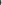 - фамилия, имя; - паспортные данные; - адрес проживания.Я даю согласие на использование персональных данных исключительно в следующих целях:- для формирования и обработки заявки на участие в конкурсе; - публикацию и распространение текстов и презентаций работ; - экспертное заключение по работе; - фото- и видеосъемку моего ребенка, безвозмездно использовать эти фото, видео и информационные видеоматериалы во внутренних и внешних коммуникациях, связанных с проведением мероприятия. Фотографии и видеоматериалы могут быть скопированы, представлены и сделаны достоянием общественности или адаптированы для использования любыми СМИ и любым способом, в частности в буклетах, видео, в Интернете и т.д. при условии, что произведенные фотографии и видео не нанесут вред достоинству и репутации моего ребенка;- публикации на официальном сайте организаторов конкурса; - иные действия связанные с вышеуказанной целью.Настоящее согласие предоставляется на осуществление представителям оргкомитета конкурса следующих действий в отношении персональных данных: сбор, систематизация, накопление, хранение, уточнение (обновление, изменение), использование (только в указанных выше целях), публикации на официальных сайтах организаторов работ участников конкурса, обезличивание, блокирование, уничтожение. Я даю согласие на обработку персональных данных неавтоматизированным способом и автоматизированным способом.Обработку персональных данных для любых иных целей и любым иным способом, включая распространение и передачу каким-либо третьим лицам в иных  целях, я запрещаю. Она может быть возможна только с моего особого письменного согласия в каждом отдельном случае.Данное Согласие действует до достижения целей обработки персональных данных организаторами мероприятия или до отзыва данного Согласия. Данное Согласие может быть отозвано в любой момент по моему письменному заявлению.Я подтверждаю, что, давая настоящее согласие, я действую по своей воле и в интересах несовершеннолетнего ребенка, законным представителем которого являюсь.Дата:ПодписьРекомендации по подготовке научно-исследовательской работыЧто такое научно-исследовательская работаНаучно-исследовательская работа – это работа научного характера, связанная с научным поиском, проведением исследований, экспериментами в целях расширения имеющихся и получения новых знаний, проверки научных гипотез, установления закономерностей, научных обобщений и обоснований.Научно-исследовательская работа представляет собой самостоятельное, а зачастую, совместное с научным руководителем, исследование обучающегося, раскрывающее его знания и умение их применять для решения конкретных практических задач. Работа должна носить логически завершенный характер и демонстрировать способность обучающегося ясно излагать свои мысли, аргументировать предложения и грамотно пользоваться терминологией. Конечно, эта работа гораздо проще, чем работы настоящих ученых. Но по структуре, применяемым методам, системе планирования – это настоящее исследование.Исследовательская работа – это не реферат и не статья одного из специалистов, скачанная из интернета. Это возможность провести самостоятельное исследование и применить научный подход для получения результата, применить практические навыки или приобрести новые для решения поставленных задач, проявить навыки планирования своей работы и анализа полученных результатов.Знания, полученные в ходе исследования, полученные своим трудом, запоминаются гораздо лучше. Метод, когда ученик и учитель ставят перед собой вопросы, которые ставили первооткрыватели законов в различных науках, и совместно ищут ответы – больше увлекает учеников и формирует желание в дальнейшем заниматься научной деятельностью.Задачи научно-исследовательской работыСогласно ФГОС (Федеральный государственный образовательный стандарт) исследовательская работа является обязательной частью подготовки выпускника. В результате этой работы обучающийся должен показать умение планировать свою деятельность, проявлять инициативу, придерживаться поставленного исследовательского вопроса, анализировать ход своей работы и оценивать полученные результаты, применять специализированную терминологию, отражать результаты своего (индивидуального) исследования.Этапы научно-исследовательской работы1. Выбор направления исследования.2. Выбор темы исследования.3. Формулирование гипотезы.4. Планирование этапов работы.5. Сбор данных о предмете исследования.6. Проведение исследования.7. Оценка полученных результатов.8. Оформление работы.Выбор направления исследования и выбор темы исследованияРабота над исследованием начинается с желания заниматься этим вопросом. Необходимо понять, о чем будет исследование, осознать свои сильные стороны как исследователя в выбранном направлении, принесет ли это пользу в будущей деятельности. Хорошая тема для научно-исследовательской работы – это та тема, которая интересна именно вам и вашему научному руководителю. Сформулируйте тему правильно. Тема должна быть корректной, узкой, ясной.Успешным учебным исследованием может считаться повторение чьего-либо эксперимента, анализ определенной методики, применение метода в новых условиях, сравнение методик различных специалистов и пр. совместно с глубоким анализом литературы по выбранной теме, новизна исследования, его актуальность.Формулирование гипотезыСформулируйте научное предположение, требующее проверки и теоретического обоснования или подтверждения. Ключевая исследовательская гипотеза должна вытекать из формулировки темы исследования.Планирование этапов работыСоставьте развернутый и структурированный план своей работы для последовательного движения к цели исследования. Это поможет организовать свою работу и придать ей более целеустремленный характер. Кроме того, это дисциплинирует и заставляет работать в определенном ритме.Сбор данных о предмете исследованияОпределите, как вы будете получать данные. Существует два метода – эмпирический и исследование по вторичным источникам. Эмпирический – получение данных через наблюдения и эксперименты. Исследование по вторичным источникам – умозрительное заключение, обзор и глубокий анализ литературы.Проведение исследованияПриступайте к проведению исследования в соответствии с выбранным методом исследования. На этом этапе работы собирают необходимые эмпирические данные для проверки выдвинутой гипотезы.Оценка полученных результатовОкончание работы над исследованием. Вы получили знания о том, как устроен объект исследования, что из себя представляет, чем отличается от чего-то другого, что не до конца исследовано, какое может быть продолжение.Основным критерием результативности проделанной работы является уровень освоения навыков исследовательской деятельности, научная новизна и практическая значимость.Написание текста работыДля написания текста можно воспользоваться законами художественного творчества из статьи Марка Твена «Литературные грехи Фенимора Купера»:«Автор обязан:- сказать то, что он хочет сказать, не ограничиваясь туманными намеками,- найти нужное слово, а не его троюродного брата,- не допускать излишнего нагромождения фактов,- не опускать важных подробностей,- избегать длинного изложения текста,- не делать грамматических ошибок,- писать простым и понятным языком».Защита работы и текст выступленияОбычно на выступление отводится 7 минут, поэтому необходимо проговорить свое выступление с часами в руках. Но проговаривать рекомендуется в слух, а не про себя. Это помогает структурировать текст и понять, что в речи не досказано.Текст выступления не должен затрагивать подробности. За 7 минут вы никогда никаких подробностей рассказать не сможете. Надо изложить основные результаты. Все, что вы говорите, должно быть пояснено, но не надо касаться вещей, которые и так все знают. Будьте готовы ответить на вопросы экспертного жюри или других участников.График публичной защитыНачало: 9.00 часов, актовый зал МБУ «Ермаковский информационно-методический центр»22 февраля 2024 года – резервный деньПример оформления текста работыКаждый раздел начинается с новой страницы.Объем текста не более 10 страниц основного текста: оглавление, введение, основная часть (обзор источников, описание экспериментов), заключение, список литературы. Титульный листОглавление – облегчает и ускоряет поиск необходимых разделов, дает читателю информацию, о чем научно-исследовательская работа, о ее структуре, раскрытых темах и т. д.ВведениеИз этого раздела читатели узнают следующие данные о вашей работе:- Какой исследовательский вопрос стоял перед вами? - Как появился ваш вопрос? Чем вас заинтересовал?- С кем проводили исследование: кто помогал и чем?- На какие другие вопросы читатель сможет найти ответы в вашем тексте? - Предположение, которое будет обосновано в работе.Цель работы: …Гипотеза работы (предположение): если …	, то …Задачи работы: …Основная частьОбзор проверенных источников для того, чтобы дать определение терминам, описать необходимые явления и способы проведения эксперимента (наблюдения, опыта и т.д.).Описать модель проведения эксперимента (наблюдения, опыта и т.д.).Проанализировать результаты проведения эксперимента (наблюдения, опыта и т.д.) и его понимание с точки зрения предположения, цели.Необходимо: - кратко написать о том, какие термины были рассмотрены и какие эксперименты проведены;- чему научился каждый участник рабочей группы в процессе проведения исследования, его оформления и подготовки к презентации;- рассказываете о том, что вы узнали из источников.Например: Мы обратились к литературе, откуда узнали, что …В этом разделе работы приводятся необходимые термины и ваше понимание их. Мы обратились к словарям [1, 2, 3 (номер книжки в списке литературы.)], чтобы узнать их значение.В словаре [1] приводится такое определение: « …» В словаре [2]: «…»Укажите, какие совпадения заметили? Какие различия, что же важно для вас? Ваш вывод, какое определение будете использовать.Нам удалось узнать, что явление, о котором идет речь в задаче называется … О нём писали такие авторы, как И.И. Иванов [5], П.П. Петров [4]. Несколько слов об явлении… У И.И. Иванова было предположение	Для того, чтобы опровергнуть своё предположение он проводил эксперимент …Этот раздел завершается предположением, которое вы будете обосновывать с помощью серии экспериментов.Дайте название разделу, в котором вы рассказываете о ваших наблюдениях, экспериментах, рассуждениях (необходимо провести описание способа наблюдений, сравнения, анализа и т.д., но логика остаётся аналогичной: фиксация гипотезы — способ проверки — данные — интерпретация — статус предположения). Для того, чтобы установить (выяснить, подтвердить) наше предположение, мы провели несколько экспериментов. Гипотеза (предположение): …Перед началом работы составили таблицу для того, что вносить данные.Эксперимент 1: 1)	Взяли пробирки … 2) Налили … 3) Нагрели … 4) Получили данные и записали в таблицу.  5) Эксперимент помог нам убедиться в том, что …Такие эксперименты мы провели 100 000 раз. Данные приведены в таблице 1.Таблица 1. Данные эксперимента- Эксперимент помог нам убедиться в том, что …- Вывод относительно полученных данных: …- Удалось ли опровергнуть / подтвердить предположение?А также:- Какие затруднения возникали?- Какие дополнительные наблюдения были проведены?Обратите внимание:- В тексте работы должен быть оформлен ответ на поставленный вопрос. Автору необходимо продемонстрировать умение проверять предположение. При наличии экспериментальных данных — умение интерпретировать их. - В работе должны быть приведены необходимые теоретические данные: определения, описания методик и др. - Все термины, которые используются в работе должны быть понятны автору.- Если в работе приведено описание моделей или наблюдений, то необходимо приложить их четкую фотографию (рисунок).- Дополнительно могут быть представлены графики, таблицы и другой иллюстративный материал в формате презентации PowerPoit. Все иллюстрации, графики, рисунки, схемы, таблицы должны быть пронумерованы, подписаны и размещены в тексте работы.ЗаключениеСопоставьте то, что было написано во введении с вашими результатами: все ли задачи решены.- Посмотрите, удалось ли на ответить на поставленные вопросы?- Какой ответ на исследовательский вопрос получен?- Какие вопросы остались?- На какие вопросы хотелось бы найти ответ в рамках этой работы, но не успели? - Как можно было бы продолжить это исследование?- Что удивительного заметили при проведении опытов?- Чем понравился или нет поиск ответа на вопросы?- Чему каждый из авторов научился в ходе решения задачи?- Какие затруднения возникали?- Какие дополнительные наблюдения дополнительно были проведены?Список литературы (Отсортировать по алфавиту!)Образцы:Оформление энциклопедии: Что такое? Кто такой? Энциклопедия в 3 т. Т. 3, М.: Педагогика—пресс, 1994, 336 с.Оформление книги: Чудинов В.А., Вселенная русской письменности до Кирилла, М.: Альва-Первая, 2007 666 с.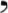 Лопаткин Г.Ф., Лопаткин Л.Н., Краткое описание приходов Енисейской епархии.Красноярск: Енисейское, Церковно — историко-археологическое общество, 1916 г., 67 с.Ссылка на электронный ресурс:Обзор PocketBook 602 и PocketBook 902 серии «Pro»: наши танки пленных не берут [Электронный ресурс] // http://www.the-ebook.org/?p=5042 Ссылка на статью в журнале:Критерии оценивания текста научно-исследовательской работы1.	Работа должна быть оформлена в соответствии с требованиями:формат doc или docx (формат программы MS  Word), размер страницы поля: слева — 3 см, сверху и снизу — 1 см; шрифт Times New Roman, размер 14 пт; абзац: межстрочный интервал — 1,5; выравнивание текста «по ширине», отступ красной строки — 1,25;Все иллюстрации, графики, рисунки, схемы, таблицы должны быть пронумерованы, подписаны и размещены в тексте работы. Объём текста, включая формулы, графики, таблицы и иллюстрации, не должен превышать 10 страниц. Работа выполняется без приложений.Текст печатается на одной стороне страницы. Все страницы нумеруются, не включая титульный лист, арабскими цифрами, соблюдая сквозную нумерацию по всему тексту, номер проставляется внизу страницы по центру без точки в конце. В тексте работы не допускается применять сокращение слов, кроме установленных правилами русской орфографии.Файл с работой должен быть назван по образцу: Фамилия участника_учреждение. В теме письма указать: заявка на конкурс «Первые шаги в науку». Работу участника может оформлять педагог, родитель (законный представитель).2. Критерии оценки выполненных работ и подготовленности участников конкурса к презентации и защите исследованияКритерииэкспертизы научно-популярного видеоблога Критерии оценки докладов Рекомендации к оформлению стендового доклада Стендовая защита работы предполагает диалог участника конкурса с членами жюри по теме научно-исследовательской работы. Время диалога 7 минут. Стенд должен удовлетворять следующим условиям:Наглядность.При беглом взгляде на стенд у зрителя должно возникать представление о тематике и характере работы.Соотношение иллюстративного и текстового материалаустанавливается примерно 1:1. Иллюстративный материал – фотографии, диаграммы, графики, блок-схемы и т. д. Текстовая информация должна быть выполнена кеглем 16.Оптимальность количества информации.Она должна позволять зрителю за 1–2 минуты полностью изучить стенд.Популярность.Сложность изложения информации должна быть такой, чтобы участники конкурса понимали, о чем идет речь. Рекомендации по подготовке презентации Презентация является эффективным способом изложения сути и результатов проведенного исследования. Ее цель при защите результатов научно-исследовательской работы – проинформировать о содержании исследования и убедить в достоверности и обоснованности полученных результатов, предлагаемых рекомендаций.Презентация – это отдельная работа. Обычно презентации уделяется недостаточное внимание, полагаясь на качественно проведенное исследование. Но демонстрация своих результатов на конференции является важнейшей составляющей проделанной работы. Очень часто качество презентации оценивается выше, чем содержание работы.Типичное выступление на конкурсе занимает 7 минут. Это оптимальное время, чтобы рассказать об исследовании, успев раскрыть наиболее важные детали. Презентация должна ясно и веско доводить до аудитории идею исследования и полученные результаты.При составлении слайдов можно придерживаться следующей структуры:Слайд 1: титульный слайд (название работы, Ф.И.О. автора, Ф.И.О. руководителя, название организации);Слайд 2: актуальность темы, объект и предмет исследования (можно вставлять рисунки и фотографии предмета исследования);Слайд 3: цель, гипотеза и задачи исследования;Слайд 4: теоретическая база, методы и инструменты исследования;Слайд 5-8: содержание исследования (предлагаемое решение задач исследования с обоснованием, основные этапы работы);Слайд 9: анализ и практическая значимость достигнутых результатов;Слайд 10: общее заключение и выводы.Общие рекомендации:- на слайд выносится та информация, которая без зрительной опоры воспринимается хуже;- слайды должны дополнять или обобщать содержание выступления или его частей, а не дублировать его;- каждый слайд должен иметь заголовок;- информация на слайдах должна быть изложена кратко, четко и хорошо структурирована;- слайд не должен быть перегружен графическими изображениями и текстом, свободное поле слайда должно быть достаточно большим.Рекомендации по подготовки видеозаписи: 	Продолжительность записи — не более 7 минут. 	Видеозапись состоит из двух частей: сообщение автора и ответы на вопросы. 	В видеозаписи автор обозначает вопросы, которые остались после завершения работы над исследованием: о предмете исследования, использовании методов и др.Видеозапись должна давать возможность оценить доклад и ответы на вопросы участника согласно критериям оценки докладов конференции.Участники вправе использовать специальные программы и инструменты при монтаже и съёмке видеоролика на своё усмотрение. В ролике могут использоваться фотографии.Рекомендации к научно-популярным блогамВладелец сайта и (или) страницы сайта в сети «Интернет», предоставляет доступ в течение суток каждому пользователю сети «Интернет» к своему блогу, имеющему проблемный характер, содержащий описание этапов исследования, обработки, анализа и интерпретации собранного материала, обзор литературы по выбранной теме.Жюри конкурсаПредседатель жюри: Жупанская Лариса Ивановна, учитель биологии и химии МБОУ «Мигнинская СШ» (по согласованию);Члены жюри:Аттинг Анастисия Юрьевна, учитель географии МБОУ «Нижнесуэтукская СШ» (по согласованию);Афанасьева Наталья Евгеньевна, учитель математики МБОУ «Разъезженская СШ» (по согласованию);Зыкова Марина Евгеньевна, учитель биологии и химии МБОУ «Новополтавская СШ» (по согласованию);Карташева Ольга Анатольевна, учитель истории и обществознания МБОУ «Разъезженская СШ» (по согласованию); МБУ «Ермаковский ИМЦ».Ворошилова Наталья Николаевна, директор МБУ «Ермаковский информационно-методический центр» (по согласованию);Погребная Юлия Дмитриевна, методист МБУ «Ермаковский информационно-методический центр» (по согласованию);Рыжкова Татьяна Владимировна, старший менеджер по обслуживанию ПАО «Сбербанк» (по согласованию);Филипьева Наталья Анатольевна, ведущий специалист по дошкольному образованию Управления образования администрации Ермаковского района; Хамидуллина Полина Николаевна,	методист МБУ «Ермаковский информационно-методический центр» (по согласованию);Харитонова Юлия Юрьевна, учитель истории и обществознания МБОУ «Ермаковская СШ №1» (по согласованию).Приложение № 1 приказу Управления образования администрации Ермаковского района от Приложение № 1                                                 к Положению о районном конкурсе научно-практических исследовательских работ для детей старшего дошкольного возраста и обучающихся 1-4 классов «Первые шаги в науку»Приложение № 2                                                к Положению о районном конкурсе научно-практических исследовательских работ для детей старшего дошкольного возраста и обучающихся 1-4 классов «Первые шаги в науку»Приложение № 3                                                 к Положению о районном конкурсе научно-практических исследовательских работ для детей старшего дошкольного возраста и обучающихся 1-4 классов «Первые шаги в науку»НаправлениеОбучающиеся дошкольного возрастаОбучающиеся школьного возраста«Мир точных наук» (математика, физика, техническое творчество, изобретательство, финансовая безопасность)14.0219.02«Этот удивительный окружающий мир» (биология, ботаника, зоология, экология, безопасность жизнедеятельности, география,  минералогия,  химия, медицина и здоровый образ жизни)15.0220.02«Наша большая Страна»(история, военная история, родословие, краеведение, культурное наследие и современное искусство, русский язык, литература)16.0221.02Приложение № 4                                                 к Положению о районном конкурсе научно-практических исследовательских работ для детей старшего дошкольного возраста и обучающихся 1-4 классов «Первые шаги в науку»Ф.И.О. участника (ов) Если несколько авторов, то указать всех,Жирным выделить имена докладчиков (не более трех)Название работыЧто? Кто? Как? Почему? Зачем? Где? Когда? (Например: Почему трава зеленая?)Если несколько авторов и они из разных классов, то указать имя и класс, Например: Иванов Никита — 3 класс, Сергеева Ольга — 4 классМесто учёбыМБОУ «Ермаковская СШ № 1»РуководительФамилия Имя Отчество (полностью), предмет/должностьКонтакты руководителя8 999 888 77 66, mail@mail.ruПриложение № 5                                                  к Положению о районном конкурсе научно-практических исследовательских работ для детей старшего дошкольного возраста и обучающихся 1-4 классов «Первые шаги в науку»№ п/пКритерийРасшифровка критерияБаллы1Оформление текста работы в соответствие с требованиямиПоложенияСоответствует требованиям21Оформление текста работы в соответствие с требованиямиПоложенияНе соответствует требованиям02Соответствие содержания работы сформулированной теме, цели, гипотезе и поставленным задачам исследованияСоответствует полностью22Соответствие содержания работы сформулированной теме, цели, гипотезе и поставленным задачам исследованияСоответствует частично12Соответствие содержания работы сформулированной теме, цели, гипотезе и поставленным задачам исследованияНе соответствует03Грамотное оформление текста работыТекст написан грамотно с точки зрения русского языка: орфографические и пунктуационные ошибки отсутствуют. В тексте работы грамотно цитируются используемые источники.23Грамотное оформление текста работыИмеются незначительное количество орфографических, пунктуационных опечаток. В тексте работы грамотно цитируются используемые источники.13Грамотное оформление текста работыОрфографических или пунктуационных ошибки затрудняют чтение и понимание текста. Отсутствуют ссылки на литературные источники, используемые в данной работе.04Трудоемкость работыАвтором проведено и описано систематическое исследование, длительное наблюдение, испытания проводились в количестве  достаточном для того, чтобы сделать логический вывод о том, что решение исследовательской задачи найдено. Проведено не более 3 экспериментов.24Трудоемкость работыКоличество проведенных экспериментов 2, 4,5 и более или размер выборки адекватен поставленному вопросу. Работа не является трудоёмкой для автора.14Трудоемкость работыВ тексте представлено описание выполнения стандартного опыта (простая лабораторная работа, демонстрационный опыт). Эксперимент проводился 1 раз или размер выборки был минимальным.05Оригинальность подхода автораОписаны идеи и предложения автора по поставленному автором исследовательскому вопросу. Предложенная идея выходит за рамки традиционной идеи.25Оригинальность подхода автораОписанное решение вопроса предлагает другой взгляд на традиционную идею, расширение существующей идеи.15Оригинальность подхода автораРабота носит репродуктивный характер. Вклад автора представляет собой повторение опытов и выводов, которые описаны в литературе, даже если в тексте не указан источник, из которого произведено заимствование.06Согласованность элементов работыВ тексте работы согласованы все базовые элементы текста работы.Согласованы все элементы работыИсследовательский вопрос — цель — задачи — результаты (выводы).26Согласованность элементов работыВ тексте работы согласованы отдельные элементы. Например, формулировка некоторых из перечисленных задач соответствует заявленной цели.Цель сформулирована как процесс (недостижима) или носит ученый характер, но не имеется явных рассогласований с поставленным вопросом.16Согласованность элементов работыБазовые элементы работы не согласованы. Например: формулировка задач не соответствует заявленной цели или отсутствует; имеется рассогласование цели и вопроса, либо цель или вопрос не сформулированы; читатель понимает, что в целом в тексте описано решение основных задач, но результаты автором не сформулированы07Субъективная новизнаТекст содержит явные ответы на вопросы: что было известно до выполнения работы? Что было сделано самостоятельно? Что было сделано в совместной деятельности (с руководителем, соавтором, родителями и т.д.)?27Субъективная новизнаИз текста ясно, какие знания или факты положены в основу исследования и какие новые знания намерен получить автор17Субъективная новизнаИз текста не ясно являются полученные результаты итогом изучения работ других авторов или результатом самостоятельного открытия.08Оценка содержания выполненной работыЧеткий замысел работы (понятны цели, гипотеза, задачи, методы, результаты), который реализован в достаточно полном объеме, необходимом для проведения запланированного исследования.28Оценка содержания выполненной работыВ работе могут быть упущены некоторые важные аргументы, либо есть «лишняя» информация, перегружающая текст ненужными подробностями, но в целом логика есть.18Оценка содержания выполненной работыСодержание работы не систематично и не прослеживается общего замысла или представляет собой пересказ чужой работы.0Максимальное количество баллов Максимальное количество баллов Максимальное количество баллов 16№ п/пКритерийРасшифровка критерияБаллы1Актуальность темы видеоблогатема обладает высокой/средней актуальностью, тема обоснована и претендует на социальную значимость и важность для общественности21Актуальность темы видеоблогатема шаблонная, но предпринята попытка сделать её интересной для общественности11Актуальность темы видеоблогатема неактуальна02Контент видеоблога и его соответствие научно-популярному источнику информациипредполагаемый охват аудиториипредполагаемый охват аудитории2Контент видеоблога и его соответствие научно-популярному источнику информациипотенциал охвата высок, возможно проявление интереса широкой общественности22Контент видеоблога и его соответствие научно-популярному источнику информациипотенциал охвата средний, вероятно, что контент будет слабо воздействовать на аудиторию и не получит частых просмотров12Контент видеоблога и его соответствие научно-популярному источнику информацииу контента будет точечная аудитория, т.к. презентован слабый материал02Контент видеоблога и его соответствие научно-популярному источнику информациицели контентацели контента2Контент видеоблога и его соответствие научно-популярному источнику информациицели определены и озвучены участником конкурса, цели имеют потенциал22Контент видеоблога и его соответствие научно-популярному источнику информациицели размыты, предпринята попытка определить цели12Контент видеоблога и его соответствие научно-популярному источнику информациицели неозвучены, не ясно – определил ли их участник конкурса02Контент видеоблога и его соответствие научно-популярному источнику информацииязык контентаязык контента2Контент видеоблога и его соответствие научно-популярному источнику информацииконтент подан грамотным разговорным русским языком, с минимальными ошибками, участник постарался соблюсти правила устной речи22Контент видеоблога и его соответствие научно-популярному источнику информацииконтент подан с частыми ошибками в устной речи, но понятен нетребовательному слушателю12Контент видеоблога и его соответствие научно-популярному источнику информацииконтент неграмотен02Контент видеоблога и его соответствие научно-популярному источнику информациидоверие к автору контента и «живой» монологдоверие к автору контента и «живой» монолог2Контент видеоблога и его соответствие научно-популярному источнику информацииучастник конкурса обладает выразительной речью, жестикулирует, вовлекая аудиторию; участник конкурса подаёт материал активно и живо, стремится увлечь аудиторию и вызвать доверие; участник конкурса задаёт аудитории вопросы (можно и риторические), которые позволяют аудитории последовательно воспринимать материал22Контент видеоблога и его соответствие научно-популярному источнику информациисделана попытка соблюдения указанных выше требований, но подача средняя или слабая12Контент видеоблога и его соответствие научно-популярному источнику информацииподача не соответствует требованиям02Контент видеоблога и его соответствие научно-популярному источнику информациилаконичность и краткость контенталаконичность и краткость контента2Контент видеоблога и его соответствие научно-популярному источнику информацииконтент не затянут, подан ёмко и обоснованно22Контент видеоблога и его соответствие научно-популярному источнику информацииконтент затянут и необоснованно усложнён, но не противоречит регламенту12Контент видеоблога и его соответствие научно-популярному источнику информацииполное несоответствие данному критерию, регламент не соблюдён03Соответствие научно-популярному источнику информацииучастник конкурса использовал проверенные научные источники информации (не переработанные тексты в виде рефератов!), то есть книги, научно-популярную периодическую печать, сборники научных статей, сайты научно-популярной тематики; использует оригинальный цитируемый материал (нешаблонный взгляд автора цитируемого материала на изучение темы); проверил авторитетность цитируемого материала (сравнение с другими авторами и цитатами по данной теме, определение весомости авторской позиции): чувствует сбалансированность – использование объективных источников знания по данной теме и не противоречащих друг другу источников, представление источников в одинаковом/схожем объеме; участник конкурса мотивирован на продвижение своей темы, видит плюсы и минусы темы, свободно анализирует материал и владеет им на отличном/близком к отличному уровне, выводы озвучены33Соответствие научно-популярному источнику информацииучастник конкурса подал материал, частично соответствующий данным выше требованиям, владеет материалом на хорошем уровне23Соответствие научно-популярному источнику информацииучастник конкурса подал крайне слабый научно-популярный материал13Соответствие научно-популярному источнику информацииучастник конкурса подал материал не соответствующий научно-популярному направлению04Аудиовизуальное сопровождениевизуал (дизайн)визуал (дизайн)4Аудиовизуальное сопровождениеучастник конкурса разработал собственный дизайн, обоснованно использовал декор и фотографии, анимированные изображения, вставку коротких видеороликов24Аудиовизуальное сопровождениеучастник конкурса взял широко известный дизайн/элементы оформления дизайна и использовал этот шаблон14Аудиовизуальное сопровождениеучастник конкурса не оформил видеоблог, избежал дизайна04Аудиовизуальное сопровождениелокация (место записи видеоблога)локация (место записи видеоблога)4Аудиовизуальное сопровождениелокация выбрана по теме контента, индивидуальна и оригинальна24Аудиовизуальное сопровождениелокация шаблонна, слабо соответствует теме контента14Аудиовизуальное сопровождениеучастник не показывает локацию04Аудиовизуальное сопровождениемонтажмонтаж4Аудиовизуальное сопровождениемонтаж креативен  и чист, а места склейки видеоблоков – не заметны/почти не заметны, нечасты2монтаж некачественен, видны места склейки видеоблоков, слышны посторонние звуки, шум; изображение нечёткое1монтаж не выполнен0формат видеоблогаформат видеоблогагоризонтальный формат видеоблога2иные форматы видеоблога0музыкальное сопровождениемузыкальное сопровождениеучастник конкурса использовал подходящую музыку для оформления видеоблога2участник конкурса использовал неподходящую (разнящуюся с темой и подачей материала) музыку для оформления видеоблога1музыка не применена05Целевая аудиторияУчастник конкурса чётко обозначает возрастную аудиторию своего видеоблога и подаёт материал в соответствии с особенностями своей аудитории25Целевая аудиторияУчастник конкурса не обозначает возрастную аудиторию06Дополнительные баллыПриглашение экспертовПриглашение экспертов6Дополнительные баллыУчастник конкурса организует беседу с экспертом по данной теме, чтобы получить развёрнутый комментарий компетентного в этой области знаний человека или же записывает интервью с экспертом, органично сочетая интервью и свои монологи56Дополнительные баллыНаучный стиль жизниНаучный стиль жизни6Дополнительные баллыУчастник конкурса сочетает науку и повседневность. Видеоблог оформляется в виде личного видеодневника, в котором можно показать свои научные наблюдения и экперименты в хронологической последовательности56Дополнительные баллыОбзор научного открытияОбзор научного открытия6Дополнительные баллыУчастник конкурса проводит обзор научного открытия. Открытие должно быть широкоизвестным и должно соответствовать интеллектуальным способностям участника конкурса. Участник анализирует данное открытие, рассматривает разные точки зрения (не менее 3-х) разных авторов и делает выводы56Дополнительные баллыИные подходы3Максимальное количество баллов Максимальное количество баллов Максимальное количество баллов 45№ п/пКритерийРасшифровка критерияБаллы1Оценка понимания автором содержания работыДелает доклад без опоры на текст доклада, может корректировать рассказ в зависимости от интереса аудитории. Свободно отвечает на вопросы на понимание содержания.21Оценка понимания автором содержания работыРассказывает с опорой на заготовленный текст доклада. Свободно отвечает на уточняющие вопросы.11Оценка понимания автором содержания работыЧитает с листа, дублирует текст работы. Затрудняется при ответе на любые вопросы.02Оценка осознанногоиспользование наглядного материалаОбращается к презентации (видео, блогу) для того, чтобы пояснить мысль. При ответе на вопрос опирается на использование наглядного материала, демонстрируя глубину понимания темы.22Оценка осознанногоиспользование наглядного материалаВо время доклада обращается к презентации (видео, блогу), а во время ответов на вопросы — нет.12Оценка осознанногоиспользование наглядного материалаНе ориентируется в презентации (видео, блогу), не использует наглядный материал при ответах на вопросы.03Оценка коммуникативных уменийВ ходе доклада и во время вопросов рассуждает по теме исследования, выходя за рамки проделанной работы.23Оценка коммуникативных уменийАвтор понимает и способен обсуждать, что делалось, но по каким-либо причинам не вошло в текст.13Оценка коммуникативных уменийНе отвечает на дополнительные вопросы, не удерживает содержание работы. Затрудняется при ответе на вопросы, выходящими за границы текста работы.04Оценка степени самостоятельностиМожет рассказать, конкретизируя самостоятельное действие, вклад и помощь взрослых и соавторов на каждом этапе проведения исследования.24Оценка степени самостоятельностиВыделяет самостоятельное действие фрагментарно, без конкретизации вклада взрослого или соавторов.14Оценка степени самостоятельностиНе может выделить собственного действия, действия участников. Обозначает, что всё сделано совместно со взрослым или всё сделано самостоятельно.05Оценка способности обозначить: «Чему научился в процессе исследования?»Умения выделены адекватно, ученик может обосновать с опорой на содержание, текст работы.25Оценка способности обозначить: «Чему научился в процессе исследования?»Выделены некоторые умения формально, не может их подтвердить.15Оценка способности обозначить: «Чему научился в процессе исследования?»Не может выделить конкретные действия. При ответе на вопрос о том, чему научился пересказывает то, как проводил исследование.06Оценка соблюдения регламентаВремя презентации работы (доклад) соответствует регламенту.26Оценка соблюдения регламентаНе хватило выделенного регламента для представления своей работы.0Максимальное количество баллов Максимальное количество баллов Максимальное количество баллов 12Приложение № 6                                                 к Положению о районном конкурсе научно-практических исследовательских работ для детей старшего дошкольного возраста и обучающихся 1-4 классов «Первые шаги в науку»Приложение № 2 приказу Управления образования администрации Ермаковского района от «28» сентября 2023 года № 235-ОС 